Mark 12:35–38 — Who Is Jesus?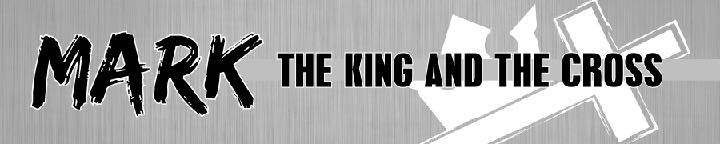 March 8, 2020The Background — The Jews believed the Messiah would be no more than a man.“I see him, but not now; I behold him, but not near: a star shall come out of Jacob, and a scepter shall rise out of Israel; it shall crush the forehead of Moab and break down all the sons of Sheth. Edom shall be dispossessed; Seir also, his enemies, shall be dispossessed. Israel is doing valiantly. And one from Jacob shall exercise dominion and destroy the survivors of cities!” Numbers 24:17–19 (ESV)“I and the Father are one.” John 10:30 (ESV)Do you not believe that I am in the Father and the Father is in me? The words that I say to you I do not speak on my own authority, but the Father who dwells in me does his works. John 14:10 (ESV)…but these are written so that you may believe that Jesus is the Christ, the Son of God, and that by believing you may have life in his name. John 20:31 (ESV)…And after that no one dared to ask him any more questions. Mark 12:34 (ESV)Jesus affirmed the Messiah would be a descendant of David.Now while the Pharisees were gathered together, Jesus asked them a question, saying, “What do you think about the Christ? Whose son is he?” They said to him, “The son of David.” Matthew 22:41–42 (ESV)And as Jesus taught in the temple, he said, “How can the scribes say that the Christ is the son of David?” Mark 12:35 (ESV)Old Testament prophecies predicted the Messiah would be a son of David.When your days are fulfilled and you lie down with your fathers, I will raise up your offspring after you, who shall come from your body, and I will establish his kingdom. He shall build a house for my name, and I will establish the throne of his kingdom forever. 2 Samuel 7:12–13 (ESV)You have said, “I have made a covenant with my chosen one; I have sworn to David my servant: ‘I will establish your offspring forever, and build your throne for all generations.’ ” Selah Psalm 89:3–4 (ESV)Jesus was seen as the son of David by many in the crowd.And as Jesus passed on from there, two blind men followed him, crying aloud, “Have mercy on us, Son of David.” Matthew 9:27 (ESV)And when he heard that it was Jesus of Nazareth, he began to cry out and say, “Jesus, Son of David, have mercy on me!” Mark 10:47 (ESV)And the crowds that went before him and that followed him were shouting, “Hosanna to the Son of David! Blessed is he who comes in the name of the Lord! Hosanna in the highest!” Matthew 21:9 (ESV)Jesus revealed that the Messiah would be more than a man.David himself, in the Holy Spirit, declared, “ ‘The Lord said to my Lord, “Sit at my right hand, until I put your enemies under your feet.” ’ David himself calls him Lord. So how is he his son?”… Mark 12:36–37 (ESV)Jesus considered this Scripture to be inspired by God.There are two people called Lord in this verse.The first LORD is Yahweh.The second Lord is Adonai — the one who is in authority and controlO Lord, our Lord, how majestic is your name in all the earth! You have set your glory above the heavens. Psalm 8:1 (ESV)David himself calls him Lord. So how is he his son?” Mark 12:37 (ESV)And no one was able to answer him a word, nor from that day did anyone dare to ask him any more questions. Matthew 22:46 (ESV)The religious leaders hardened themselves against the truth and were lost.What does this mean for me?I need to decide what I believe about the identity of Jesus.Whoever believes in him is not condemned, but whoever does not believe is condemned already, because he has not believed in the name of the only Son of God. John 3:18 (ESV)I write these things to you who believe in the name of the Son of God, that you may know that you have eternal life. 1 John 5:13 (ESV)Hearing about Jesus gladly doesn’t save anybody.…and the great throng heard him gladly. Mark 12:37 (ESV)Life Group QuestionsRead Mark 12:35-37. When Jesus quotes Psalm 110:1, how many Lords are in this verse? What are the differences between them? What does this reveal about Jesus’ identity and how he is more than just a man who is part of David’s family tree?Why is it important to know and believe that Jesus is fully man and God, that he died for our sins and rose to new life? Can you think of any verses that tell us why this is such an important truth? What do other religions believe about Jesus and why is their skewed belief in Jesus so deadly?The religious leaders of Israel had abundant evidence for Jesus’ identity. This week they had that identity presented to them through Psalm 110:1, but they chose to harden their heart against Jesus. Many people harden their hearts against truth today. What do these verses teach us about hardening our heart? Why it happens and how should we respond when it happens? See Hebrews 3:7-13, Hebrews 4:5-7, Romans 2:5, Ephesians 4:18.Kurt quoted Augustine who said, “Jesus is not valued at all, if Jesus is not valued above all.” What does that mean? How does it change the way you look at Jesus and the way you live life?What is the danger of merely “hearing Jesus gladly” and not respond to Jesus with confession, repentance, and faith in Him?From this study, what is one thing you need to share with a friend this week? What is one thing new that you learned?